Cuthbertson Primary School    		         January 2020 Newsletter 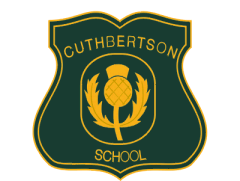 Welcome back to our families after a well-deserved break.  We are looking forward to working hard this term.Twitter:  Please follow us on @cuthbertsonpri for Twitter updates.Child Protection: The Child Protection Co-ordinator for Cuthbertson Primary is Mrs Murrie, HT. Please contact me if you have any concerns regarding child welfare.Staff changes: Mrs El Harek, one of our EAL teachers is due to return soon from maternity leave.  Mrs Hannah has been covering Mrs El Harek’s duties. We have a new member of staff joining us in February. Mrs Inam will work Wednesday to Friday each week. Mr Casey leaves us on Friday 7th February.Attendance and Latecomings: Thank you to all families who ensure their child/children attend school every day on time. All children with no more than two absences and lates will be entered into a draw for a £20 Asda voucher. We will be drawing the winner for the January voucher shortly.Healthy Eating: Mr Harris’s class run a healthy tuck on Tuesdays at playtime. Items cost 50p. Our Pupil Council have introduced a Track-A-Snack initiative for every class. Children record their healthy snacks on the sheet and are entered into a weekly prize draw at assembly if they bring a healthy snack such as fruit to school each day.Winter Market: I am delighted to tell you that we raised over £1600 at the Winter Market for school funds. Thanks to all who came along.Parent Evenings: These will be held on Tuesday 3 March and Wednesday 11 March.  Appointment times will be issued nearer the dates.What’s on:Fri – Wed  07-12 Feb:	School closed for mid-term break for children Thur 13 Feb: Children back to school – 9.00amKind regards    Lesley Murrie , Head Teacher